団体名団体名代表者名代表者名担当者名前担当者連絡先携帯電話：携帯電話：担当者連絡先Eメール（＊PCのアドレスをご記入ください）Eメール（＊PCのアドレスをご記入ください）＊参加する部門を選んでください。（展示と動画、両方への申込みも可能です）＊参加する部門を選んでください。（展示と動画、両方への申込みも可能です）（　　）展示（市民ホール）　※前半・後半それぞれ15団体募集（　　）前半　　　　　　（　　）後半※ご要望に添えない場合もございます。（　　）動画・2～3分以内、これまでにセンターに提出した動画をリメイクしたものも可・複数本の提出もできます。（　　）展示（市民ホール）　※前半・後半それぞれ15団体募集（　　）前半　　　　　　（　　）後半※ご要望に添えない場合もございます。（　　）動画・2～3分以内、これまでにセンターに提出した動画をリメイクしたものも可・複数本の提出もできます。申し込みにあたり必ずオンライン説明会（動画）をご覧ください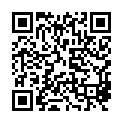 https://youtu.be/_QBXkHkxlxg申し込みにあたり必ずオンライン説明会（動画）をご覧くださいhttps://youtu.be/_QBXkHkxlxg申し込みにあたり必ずオンライン説明会（動画）をご覧くださいhttps://youtu.be/_QBXkHkxlxg◎動画の内容を確認しました（　　　）←　ご覧になられたら〇をお願いします。センター記入欄　《受付日》　　　　月　　　　日　　前半（　　　　）後半（　　　　）　　　　センター記入欄　《受付日》　　　　月　　　　日　　前半（　　　　）後半（　　　　）　　　　センター記入欄　《受付日》　　　　月　　　　日　　前半（　　　　）後半（　　　　）　　　　センター記入欄　《受付日》　　　　月　　　　日　　前半（　　　　）後半（　　　　）　　　　